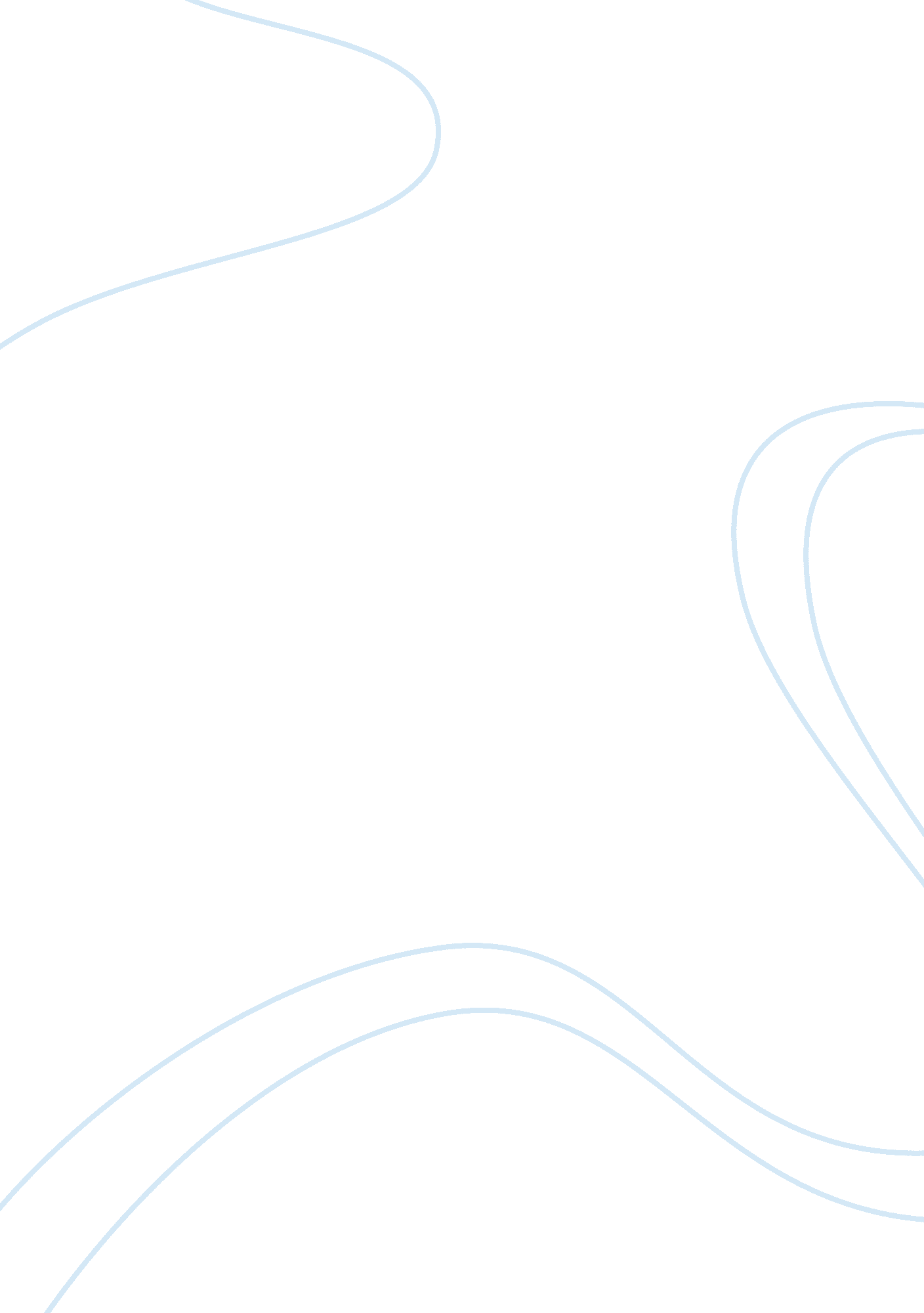 Ethics in a business since assignmentArt & Culture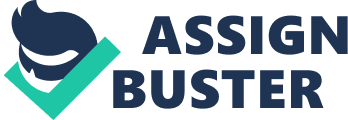 Business ethics relates to an individual’s or a work group’s decisions that society evaluates as right or wrong, whereas social responsibility Is a broader concept that concerns the Impact of the entire business’s actively on society. If there were a car wash In my neighborhood that decided to use blank-clad ladles to dry off cars as they leave to up their business, I personally would enjoy It very much. Sadly thought, I wouldn’t be able to approve of a move Like that to be done If I were an alderman In he city government. Why I wouldn’t be able to approve of a business move like this is because, it goes against a lot of ethical and social responsibilities. Many consumers and social advocates believe that businesses should not only focus on making a profit but they should also consider the social implications of their activities. Having half naked girls drying off cars may get a car wash company extra business but, they would also be offending a lot of people which could lead to public outrage, negative advertisement and loss of customers. If a city ordinance has been proposed about requiring all sales of alcoholic beverages take place no closer than two city blocks, there would be some ethical and social responsibility issues. There are two sides to an ethical and social responsibility argument in this case. Why there are two sides is because if this ordinance were enacted to law, six businesses would be forced to relocate or cease doing business. On the other hand church-sponsored community groups and parent-teacher associations brought up this ordinance to action. Both sides of the argument could be backed up ethically because it’s either exposing both young kids and religious people to sales of alcoholic beverages, or potentially shutting down six businesses in a city. I think the most ethical and socially responsible thing to do in this situation, would be to enforce the ordinance of requiring all sales of alcoholic beverages take place no closer than two city blocks. The sales of the alcoholic beverages are In a way harming the surrounding community. So if the sales were removed and taken too place where they would have a less chance of harming the community, that’s the best way to go about It. Even If that means potentially sacrificing a couple businesses In the process. Responsibility is defined as a business’s obligation to maximize its positive impact social responsibility and ethics interchangeably, they do not mean the same thing. Evaluates as right or wrong, whereas social responsibility is a broader concept that concerns the impact of the entire business’s activities on society. If there were a car ash in my neighborhood that decided to use bikini-clad ladies to dry off cars as they leave to up their business, I personally would enjoy it very much. Sadly thought, I wouldn’t be able to approve of a move like that to be done if I were an alderman in the city government. Why I wouldn’t be able to approve off business move like this The sales of the alcoholic beverages are in a way harming the surrounding have a less chance of harming the community, that’s the best way to go about it. 